Name_______________________ Unit 10: I Can Statements	Kinetics and EQ        If you can do all the things listed below, you are ready for the Unit 12 test.Place a checkmark next to each item that you can do!  If a sample problem is given, complete it as evidence._____1. I can define effective collision and collision theoryDefinition:effective collisioncollision theory_____2. I can state and apply the relationship between temperature and reaction rate in terms of collision theory.As the temperature ________________________, the reaction rate for most chemical reactions _________________________ because there are _______effective collisions between particles. Given the reaction:2Mg(s)   +   O2(g)   ----->   2MgO(s)At which temperature would the reaction occur at the greatest rate?A) 0oC               B) 15oC                C) 95oC               D) 273K_____3. I can state and apply the relationship between surface area and reaction rate in terms of collision theory.As the surface area ________________________, the reaction rate______________________________ because there are ____________  effective collisions between particles.At STP, which 4.0 g sample of Zn(s) will react most quickly with dilute hydrochloric acid?A) lump          B) bar          C) powdered          D) sheet metal_____4. I can state and apply the relationship between concentration and reaction rate in terms of collision theory. As the concentration ____________________, the reaction rate______________________________ because there are _________  effective collisions between particles.At 20oC, a reaction between powdered Zn(s) and hydrochloric acid will occur most quickly if the concentration of the HCl isA) 1.0 M               B) 1.5 M               C) 2.5 M               D) 2.8 M_____5.  Based on the location of the energy term, I can determine if the reaction is exothermic or endothermic.Given the following balanced equation:I   +   I   ----->   I2 + 146.3 kJIs this reaction exothermic or endothermic?  Justify your answer._____6. I can use Table I to determine if a reaction is exothermic or endothermic.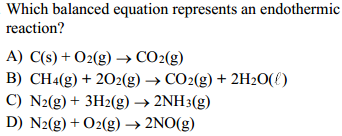 _____7. I can define potential energy diagram, reaction coordinate, PEreactant, PEproduct, heat of reaction (H), activation energy, catalyst.potential energy diagramreaction coordinatePEreactantPEproductheat of reaction (H)activation energycatalystentropy_____8. Given a potential energy diagram, I can determine if the reaction is exothermic or endothermic.Give the potential energy diagram below, determine if the reaction is exothermic or endothermic.  Justify your answer.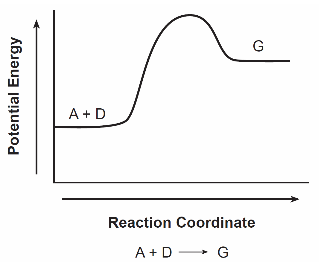 _____9. Given a potential energy diagram, I can determine the PEreactant, PEproduct, H, and activation energy.Given the potential energy diagram below, determine the PEreactant, PEproduct, H, and the activation energy.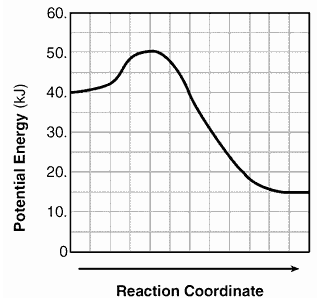 PEreactant =                                                 PEproduct =H =                                                               activation energy = _____10. Given a potential energy diagram for an uncatalyzed reaction diagram, I can how the diagram will change when a catalyst is been added.Draw a dotted line on the potential energy diagram shown below to indicate how it will change if a catalyst is added.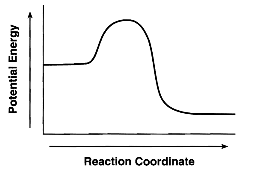 _____11. I can rank the three phases of matter from least entropy to most entropy.Least entropy                                                                       Most entropy______________________<______________________<_______________________12. I can state the trends in nature for entropy and energy.In nature most systems in nature tend to undergo reactions that have a(n)_______________________ in entropy and a(n) _________________________ in energy. nature is like a teenager ---- lazy and messy!_____13. Given a balanced equation, I can determine if the reaction results in an overall increase or decrease in entropy.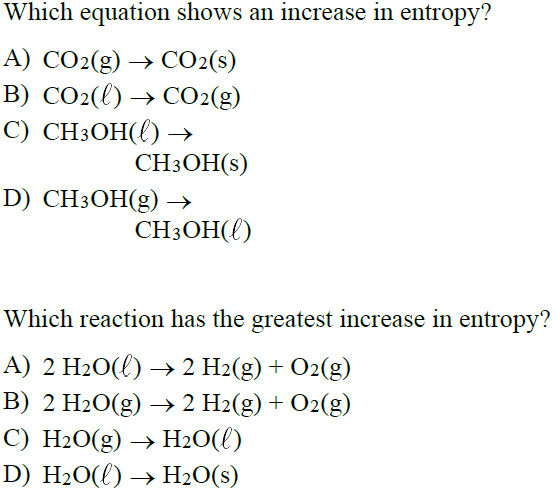 _____14. I can define forward reaction, reverse reaction, reversible reaction,   and closed systemDefinitions:forward reactionreverse reactionreversible reactionclosed system_____15. I can state the three types of equilibrium.The three types of equilibrium are:_______________________________ equilibrium_______________________________ equilibrium and_______________________________ equilibrium_____16. I can state two conditions that apply to all systems at equilibrium. In a system at equilibrium the ____________________ of the forward and reverse reaction must be ______________________ and the ________________________________ of the reactants and products must be _____________________._____17.  Given a list of reactions, I can identify reactions that show equilibrium (chemical, phase, or solution).Which balanced equation represents phase equilibrium?A) H2(g)   +   I2(s)   <----->   2HI(g)B) I2(s)   <----->   I2(g)Which balanced equation represents solution equilibrium?A) H2(g)   +   I2(s)   <----->   2HI(g)B) I2(s)   <----->   I2(g)C) KCl(s)   <----->   KCl(aq)D) 2KCl(s)   +   3O2(g)   -----> 2KClO3Which balanced equation represents chemical equilibrium?A) H2(g)   +   I2(s)   <----->   2HI(g)B) I2(s)   <----->   I2(g)C) KCl(s)   <----->   KCl(aq)D) 2KCl(s)   +   3O2(g)   -----> 2KClO3_____18. In terms of saturation, I can describe a solution that is at equilibrium.In terms of saturation, a solution that is at equilibrium must be ____________________________._____19. I can state LeChatelier’s Principle.LeChatelier’s Principle states_____20. Given a balanced equation at equilibrium, I can predict the direction of shift in the equilibrium when the temperature, concentration, or pressure is changed or if a catalyst is added.Given the reaction at equilibrium:2SO2(g)   +   O2(g)  <----->   2SO3(g)   +    392kJPredict the direction of shift in the equilibrium (right, left, no shift) when the following changes are made to the system.